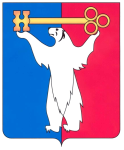 РОССИЙСКАЯ ФЕДЕРАЦИЯКРАСНОЯРСКИЙ КРАЙНОРИЛЬСКИЙ ГОРОДСКОЙ СОВЕТ ДЕПУТАТОВР Е Ш Е Н И ЕО внесении изменений в решение Городского Совета от 17.12.2013 № 14/4-279 «Об утверждении Местной программы приватизации имущества муниципального образования город Норильск на 2014 год»В соответствии с Уставом муниципального образования город Норильск, Положением о порядке приватизации муниципального имущества муниципального образования город Норильск, утвержденным решением Городского Совета от 28.05.2002 № 21-241, Городской СоветРЕШИЛ:1. Внести в Местную программу приватизации имущества муниципального образования город Норильск на 2014 год, утвержденную решением Городского Совета от 17.12.2013 № 14/4-279 (далее – Программа), следующие изменения:пункт 1 Программы «Перечень объектов недвижимого имущества, в отношении которых предполагается осуществить приватизацию в 2014 году:» дополнить подпунктами 9-15 следующего содержания:2. Контроль исполнения решения возложить на председателя комиссии Городского Совета по бюджету и собственности Цюпко В.В.3. Решение вступает в силу со дня принятия. 4. Решение опубликовать в газете «Заполярная правда».« 23 » сентября 2014 год№ 19/4-3969Нежилое помещение № 359Красноярский край, г. Норильск, район Центральный, проезд Солнечный,    д. 10178,90-Серия 24 ЕИ № 774309 от 27.11.2010-10Нежилое помещение № 68Красноярский край, г. Норильск, район Центральный, ул. Хантайская, д. 39244,60-Серия 24 ЕЗ № 228280 от 13.07.2006 -11Нежилое помещение № 83Красноярский край, город Норильск, район Талнах, ул. Строителей, д. 2761,40-Серия 24 ЕЛ  № 123568 от 11.11.2013-12Нежилое помещение № 67Красноярский край, г. Норильск, район Кайеркан, ул. Строительная, д.20812,50- Серия 24 ЕИ № 679341 от 24.05.2010-13Нежилое помещение № IКрасноярский край, г. Норильск, район Кайеркан, ул. Школьная, д. 3-а266,40-Серия 24 ЕЗ № 223689 от 15.01.2007-14Нежилое помещение № 206Красноярский край,                                        г. Норильск, район Центральный, пр-т. Ленинский, д. 3144,80-Серия 24 ЕЗ № 662607от 20.09.2007договор аренды от 15.04.2011                           № 4691-А15Нежилое помещение № 206Красноярский край,                                        г. Норильск, район Центральный, пр-т. Ленинский, д. 17313,70-Серия 24 ДТ № 001553 от 19.04.2005договор аренды от 10.06.2013                        № 4857-А , охранное обязатель-ство от 27.12.2012                                   № 824Глава города НорильскаО.Г. Курилов